                  		Наталія Талах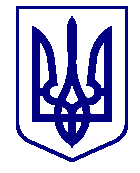 ВАРАСЬКА МІСЬКА РАДАВИКОНАВЧИЙ КОМІТЕТП Р О Є К Т      Р І Ш Е Н Н Я24.05.2023			           м. Вараш			№221-ПРВ-23-7111Про реєстрацію помічника----------------- в особі ---------------------	Розглянувши заяву від 08 травня 2023 року ------------------------------------- року народження, який проживає за адресою: -------------------------------------------, про надання йому помічника в особі ---------------------------------------------- та заяву ----------------------------------------------- року народження, який проживає за адресою: --------------------------------------------------------------, враховуючи протокол засідання опікунської ради з питань забезпечення прав та інтересів повнолітніх осіб, які потребують опіки або піклування № 6001-ПТ-68-7111-23 від 17 травня 2023 року, відповідно до статті 78 Цивільного кодексу України, керуючись підпунктом 4 пункту «б» частини першої статті 34, частиною шостою статті 59 Закону України «Про місцеве самоврядування в Україні», виконавчий комітетВИРІШИВ:Зареєструвати ---------------------------------------------------- року народження, помічником -------------------------------------------------------------- року народження, з наданням йому усіх прав, що передбачені статтею 78 Цивільного кодексу України.Опікунській раді з питань забезпечення прав та інтересів повнолітніх осіб, які потребують опіки або піклування здійснювати постійний контроль за виконанням обов’язків помічника з боку ------------------------------------------------.2Контроль за виконанням даного рішення покласти на заступника міського голови з питань діяльності виконавчих органів ради Хондоку Р. В.Міський голова							Олександр МЕНЗУЛ